نموذج السيرة الذاتية الموحد لأعضاء هيئة التدريس  البيانات الأساسية  البيانات الأساسية  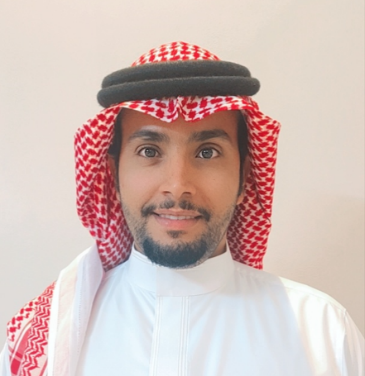 عبدالعزيز سعيد عيدان الزهرانيالاسم  محاضرمحاضرالوظيفية كلية الهندسة كلية الهندسة الجهة قسم الهندسة المدنيهقسم الهندسة المدنيهالقسم 05092168600509216860رقم الهاتف aseidan@bu.edu.saaseidan@bu.edu.saالبريد الإلكتروني Basic Information Basic Information  NameAbdulaziz Saeed Eidan Alzahrani Positionlecturer Assistant Employer Faculty of Engineering  Department Civil Engineering Department  Phone0509216860 Emailaseidan@bu.edu.sa المؤهلات المؤهلات المؤهلات المؤهلات المؤهلات جامعة اكرون –  اوهايو - الولايات المتحدة الامريكيةجامعة اكرون –  اوهايو - الولايات المتحدة الامريكيةالدكتوراه الدكتوراه جامعة دايتون- اوهايو - الولايات المتحدة الامريكيةجامعة دايتون- اوهايو - الولايات المتحدة الامريكيةالماجستير الماجستير جامعة الملك عبدالعزيز – جده – المملكه العربية السعودية جامعة الملك عبدالعزيز – جده – المملكه العربية السعودية البكالوريوس البكالوريوس Qualifications Qualifications Qualifications Qualifications Qualifications  PhD PhDUniversity of Akron - Ohio - USAUniversity of Akron - Ohio - USA Masters MastersUniversity of Dayton - Ohio - USAUniversity of Dayton - Ohio - USA Bachelor BachelorKing Abdulaziz University - Jeddah - Kingdom of Saudi Arabia King Abdulaziz University - Jeddah - Kingdom of Saudi Arabia الاهتمامات البحثية  تصريف مياه الامطار • استدامه مياه الشرب ومياه الجوفيه•دراسه الاوديه ومخاطر الفيضانات• العمل في بناء قاعده بيانات هيدرولوجيه للمملكه العربيه السعوديه باستخدام GIS  • العمل في تحسين جودة  المياه • Research Interests• Stormwater drainage• Sustainability of drinking water and groundwater• Flood risks analysis and floodplain boundaries• Building a hydrological database for the Kingdom of Saudi Arabia using GIS• Water quality modeling Publications النشر العلمي